ภาคผนวกภาคผนวก กระเบียบมหาวิทยาลัยราชภัฏบุรีรัมย์ ว่าด้วยการศึกษาระดับปริญญาตรี พ.ศ. 2566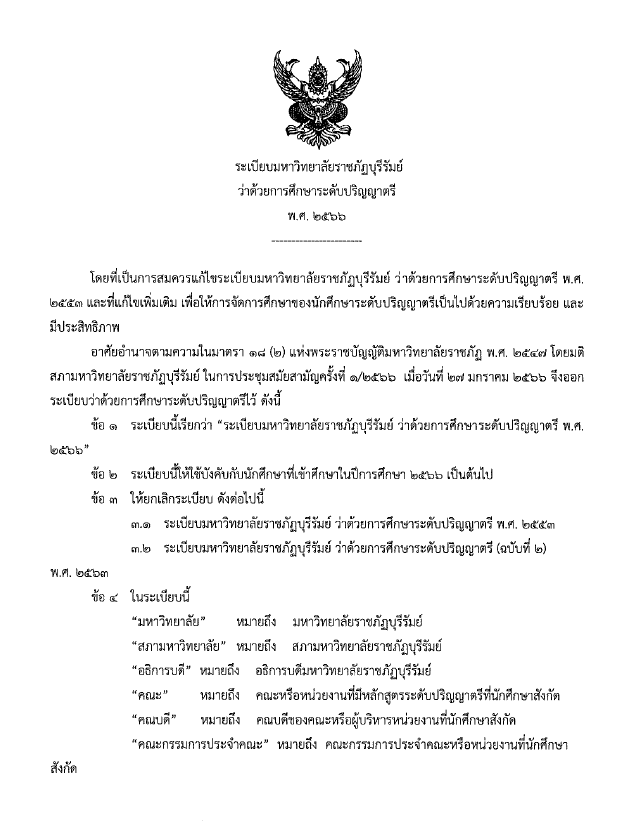 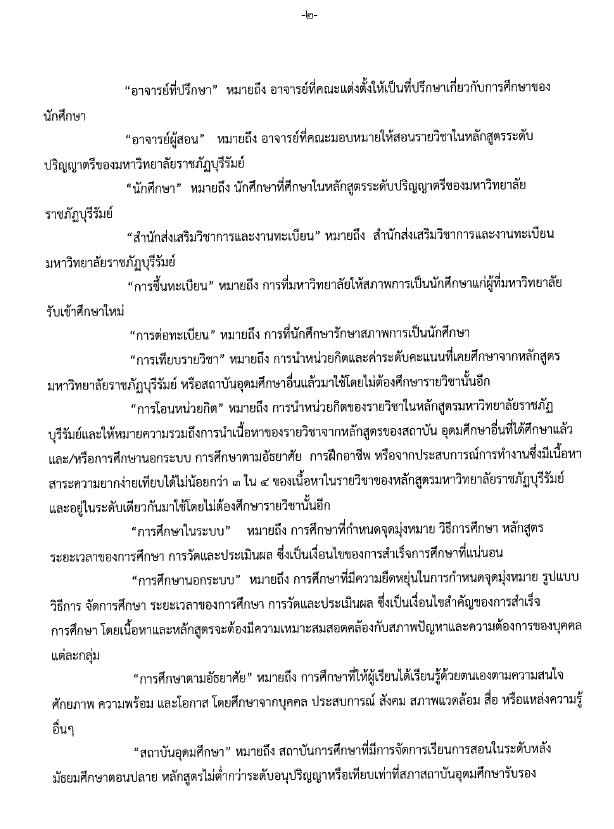 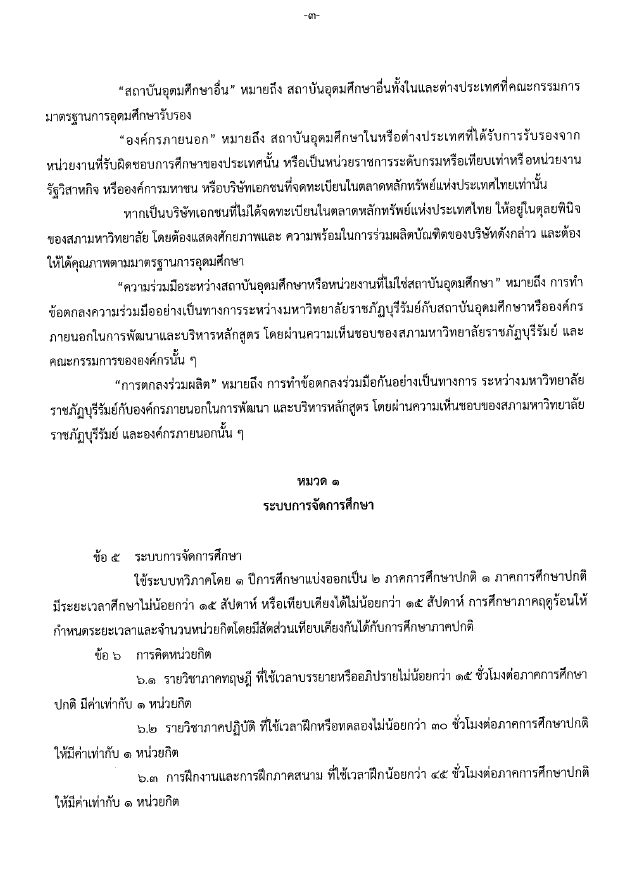 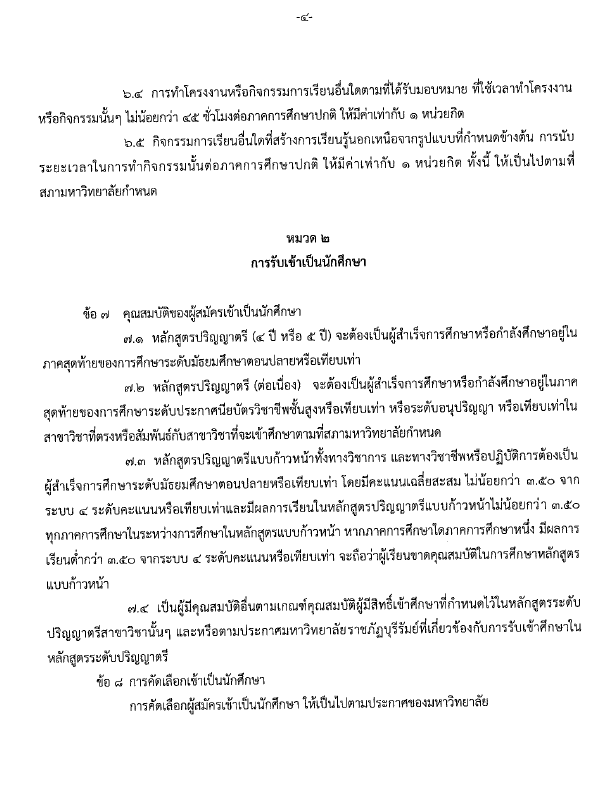 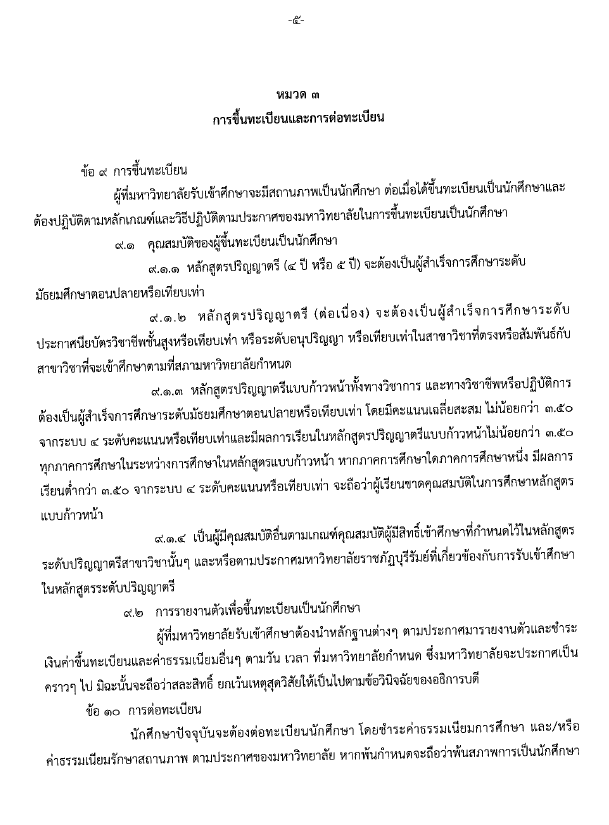 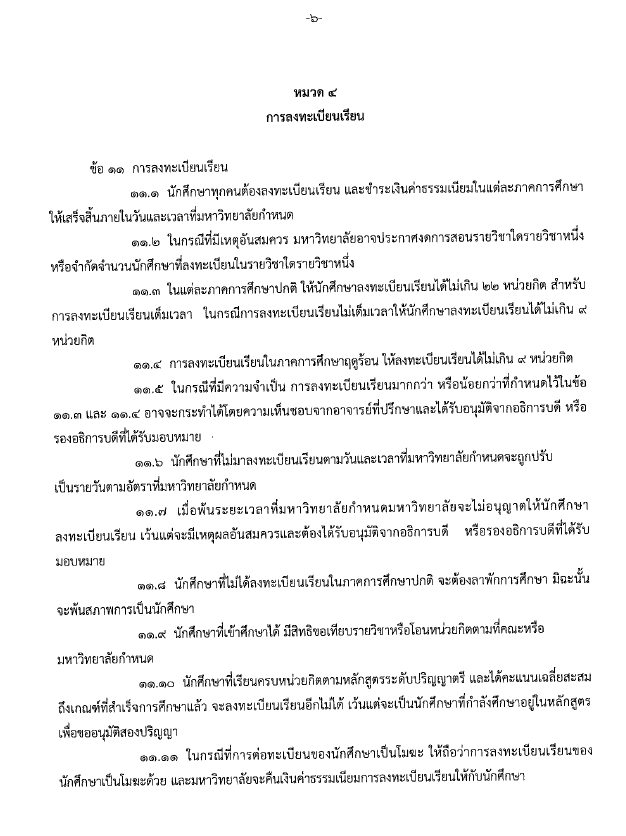 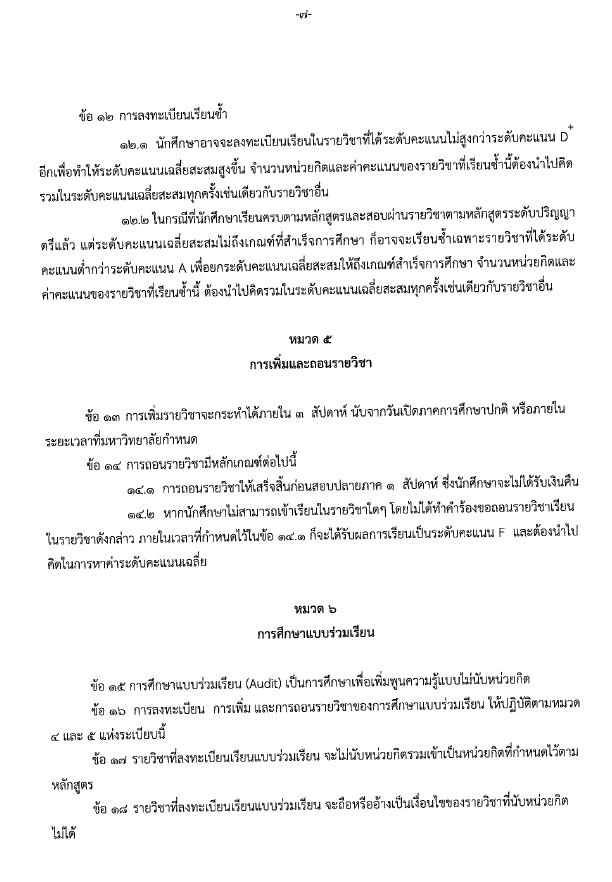 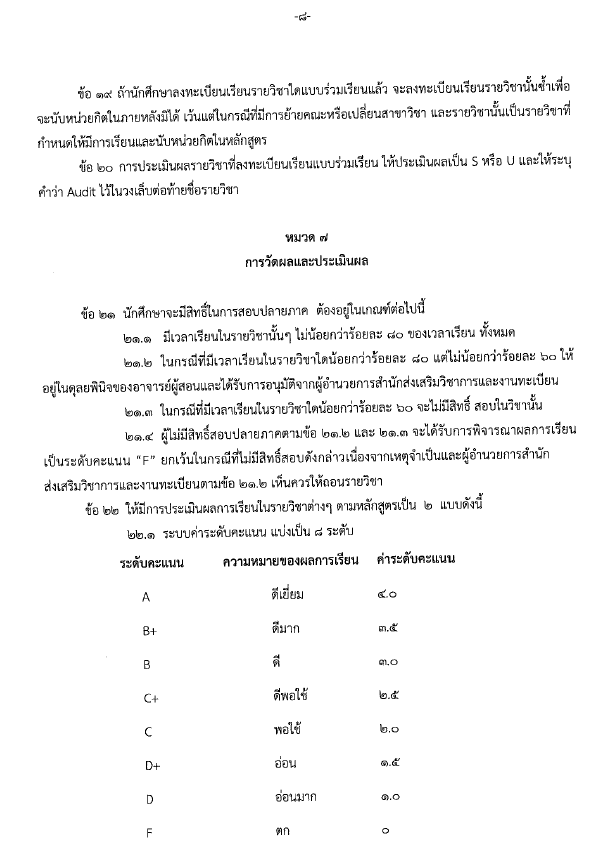 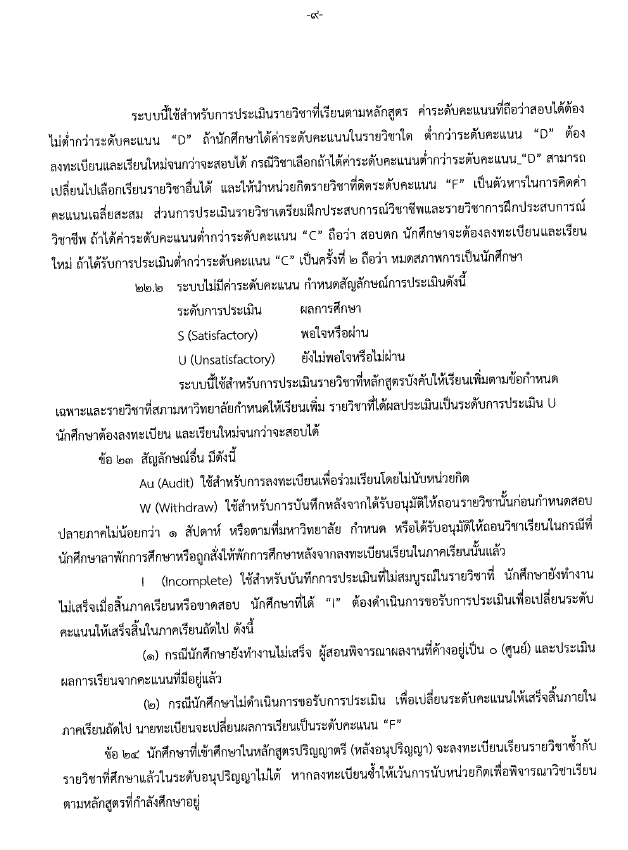 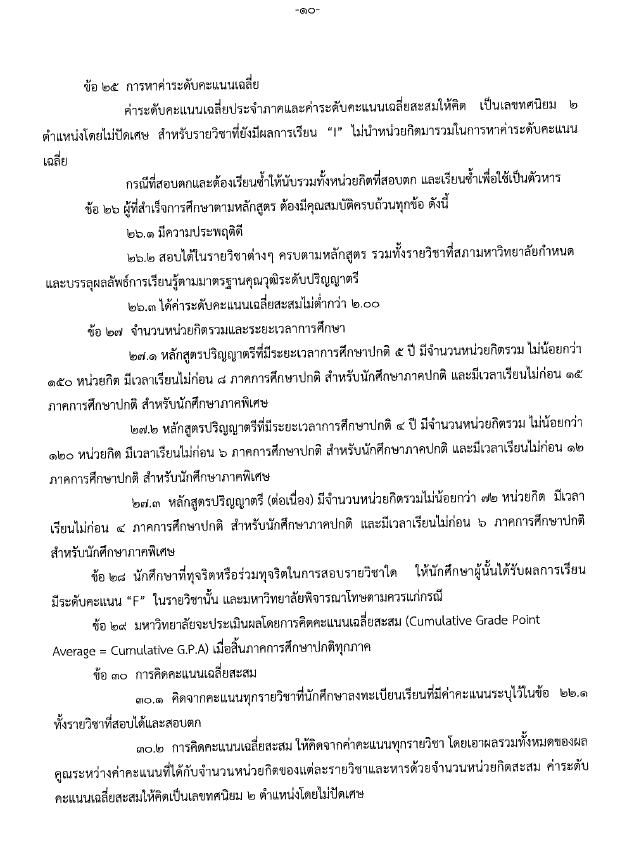 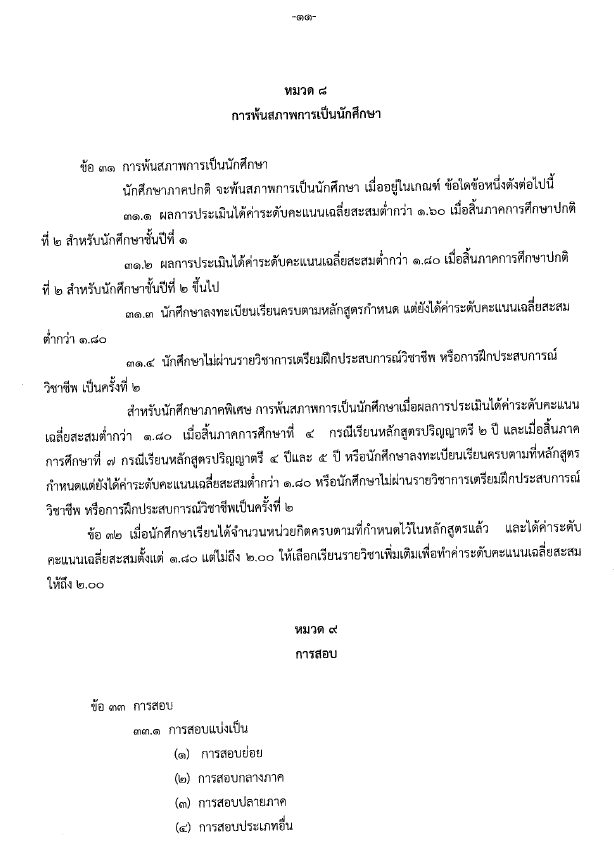 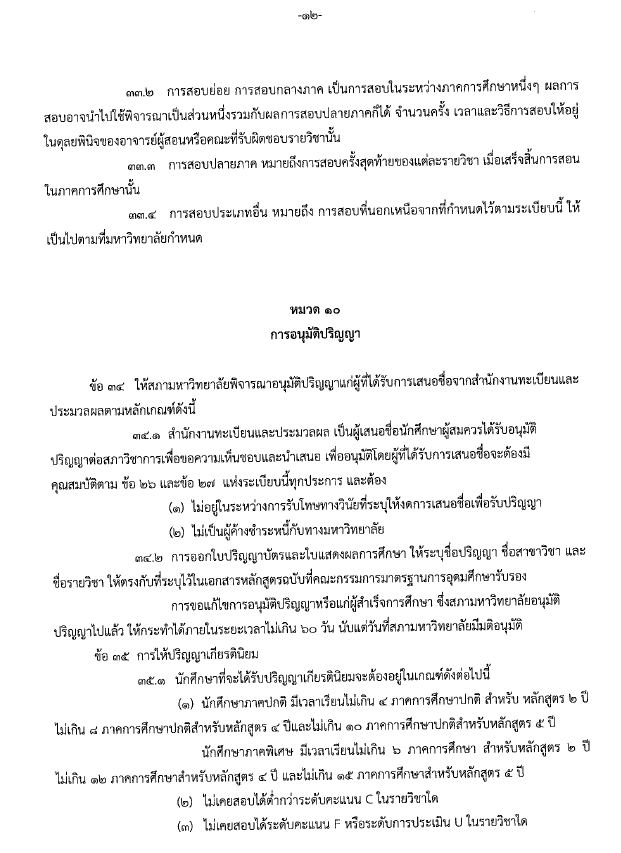 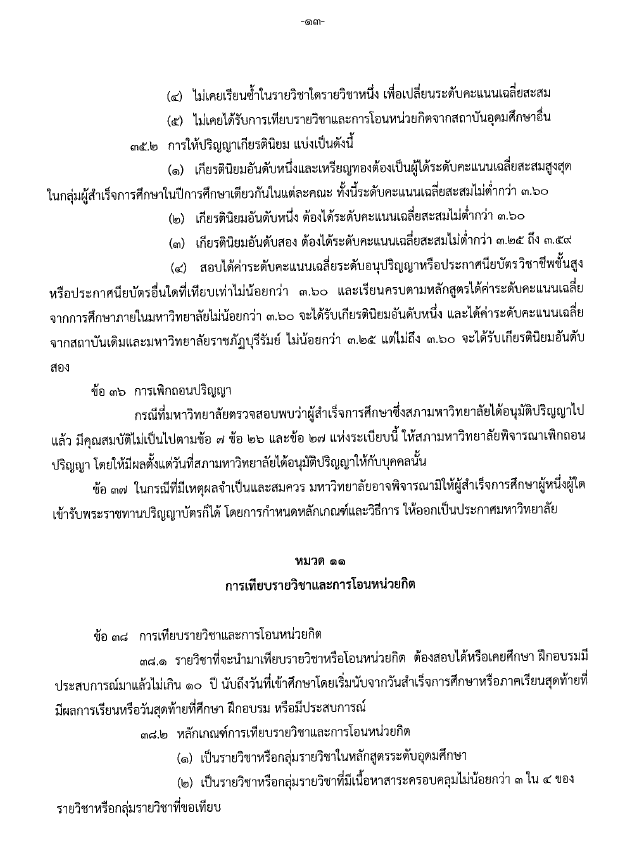 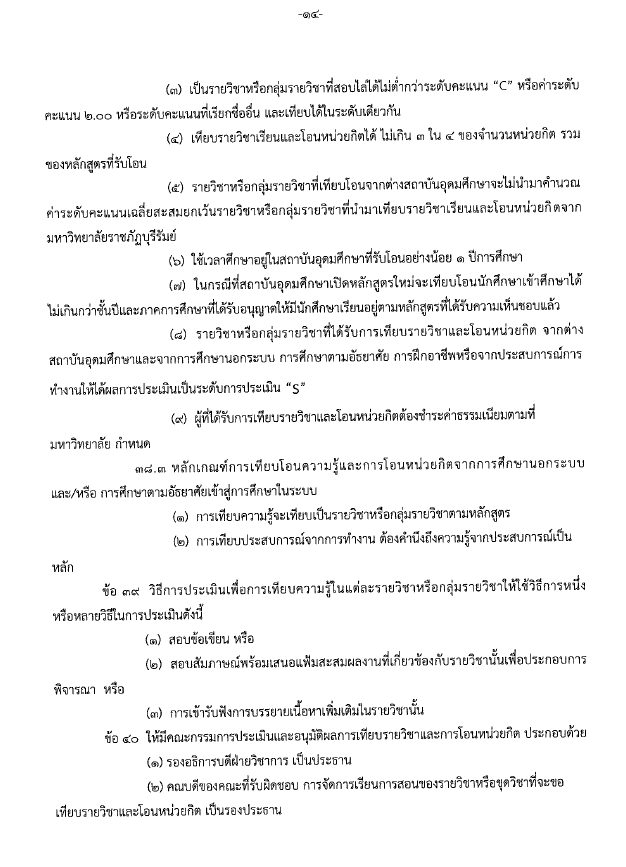 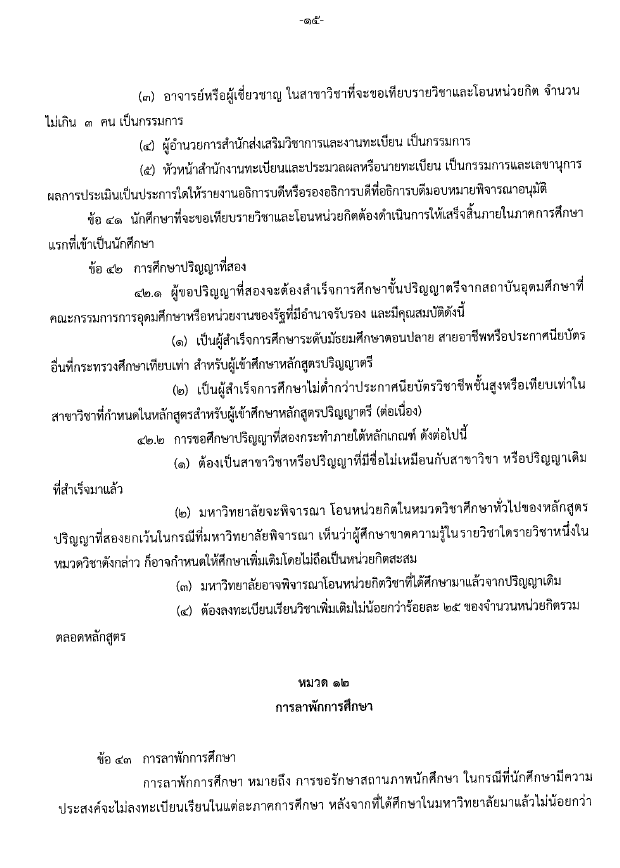 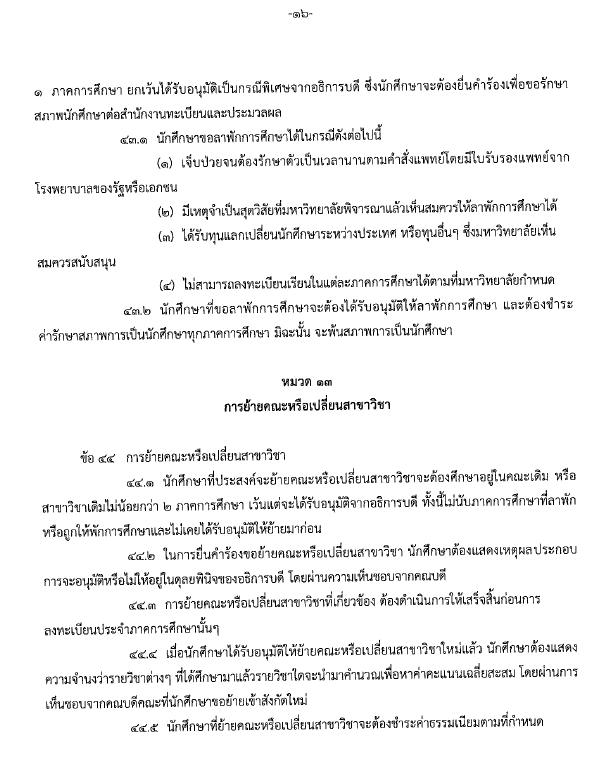 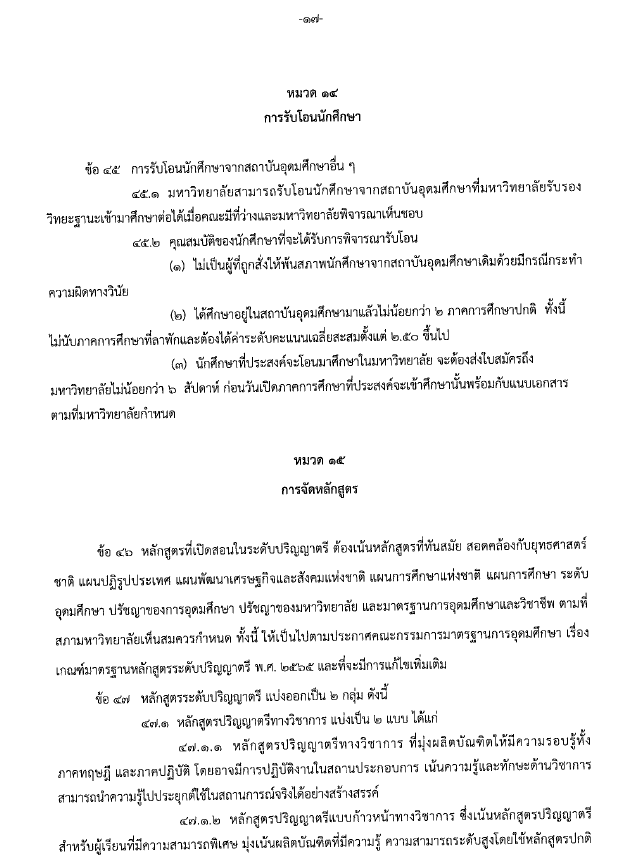 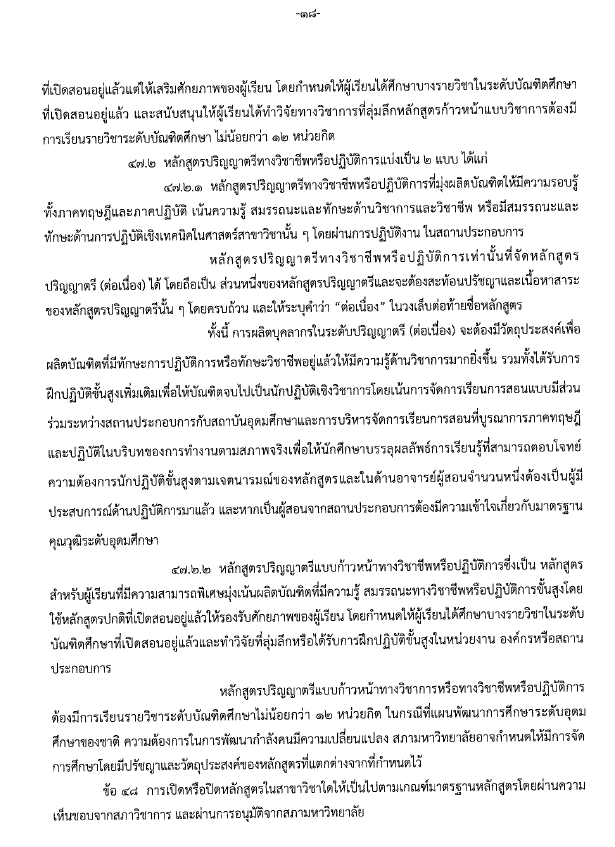 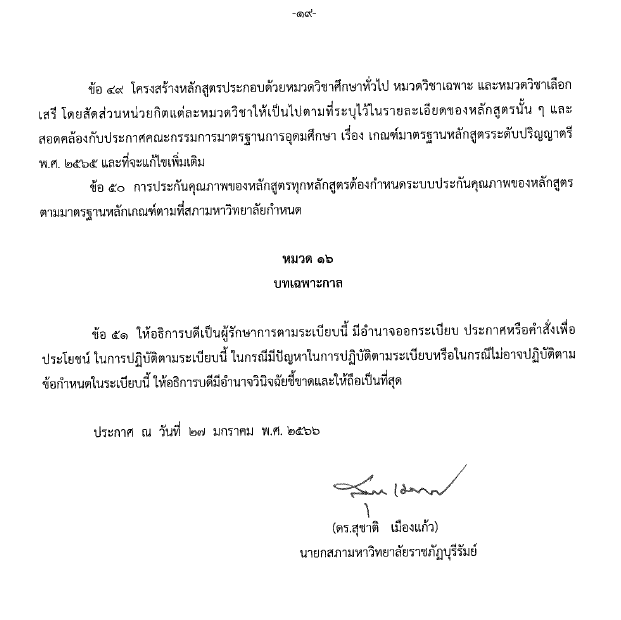 ภาคผนวก ขคำสั่งแต่งตั้งกรรมการพัฒนาหลักสูตร ภาคผนวก คตารางเปรียบเทียบโครงสร้างหลักสูตรเดิม (พ.ศ. ................) กับหลักสูตรปรับปรุง (พ.ศ. ................) และเกณฑ์มาตรฐานหลักสูตรระดับปริญญาตรี พ.ศ. 2565 ของคณะกรรมการมาตรฐานการอุดมศึกษาภาคผนวก ค ตารางเปรียบเทียบโครงสร้างหลักสูตรเดิมกับหลักสูตรปรับปรุงและเกณฑ์มาตรฐาน                 หลักสูตรระดับปริญญาตรี พ.ศ. 2565 ของคณะกรรมการมาตรฐานการอุดมศึกษาภาคผนวก งตารางเปรียบเทียบชื่อและวัตถุประสงค์ของหลักสูตรเดิม (พ.ศ. ....................) กับหลักสูตรปรับปรุง (พ.ศ. ......................)ภาคผนวก ง ตารางเปรียบเทียบชื่อและวัตถุประสงค์ของหลักสูตรเดิมกับหลักสูตรปรับปรุงตารางเปรียบเทียบหลักสูตรเดิม (พ.ศ. ...............) กับหลักสูตรปรับปรุง (พ.ศ. ...............)	หลักสูตร.........................บัณฑิต (หลักสูตรปรับปรุง พ.ศ. .................) ปรับปรุงหลักสูตรโดยจัดโครงสร้างหลักสูตรให้มีเนื้อหาสาระวิชาในหมวดวิชาเฉพาะสอดคล้องตามมาตรฐานหลักสูตรระดับปริญญาตรี พ.ศ. 2565 ของคณะกรรมการมาตรฐานการอุดมศึกษา ฃหมวดวิชา/กลุ่มวิชา เกณฑ์ขั้นต่ำของ สกอ. (หน่วยกิต)หลักสูตรเดิม(หน่วยกิต)หลักสูตรปรับปรุง(หน่วยกิต)ก. หมวดวิชาศึกษาทั่วไปไม่น้อยกว่า 24ไม่น้อยกว่า 30ไม่น้อยกว่า 301) กลุ่มวิชาภาษา992) กลุ่มวิชามนุษยศาสตร์663) กลุ่มวิชาสังคมศาสตร์664) กลุ่มวิชาวิทยาศาสตร์ คณิตศาสตร์และเทคโนโลยี66และเลือกอีก33ข. หมวดวิชาเฉพาะไม่น้อยกว่า 84ไม่น้อยกว่า 84ไม่น้อยกว่า 84     1) วิชาแกน................................     2) วิชาเฉพาะด้าน................................          - วิชาบังคับ................................          - วิชาเฉพาะเลือก................................     3) วิชาพื้นฐานวิชาชีพและวิชาชีพ      หรือสหกิจศึกษา88ค. หมวดวิชาเลือกเสรีไม่น้อยกว่า 6ไม่น้อยกว่า 6ไม่น้อยกว่า 6รวมไม่น้อยกว่า 120ไม่น้อยกว่า 120ไม่น้อยกว่า 120ลำดับที่หลักสูตรเดิม (พ.ศ. .................)หลักสูตรปรับปรุง (พ.ศ. .................)1 ชื่อหลักสูตร(ไทย)       หลักสูตร................................................  (อังกฤษ)   ..............................................................                Program ชื่อหลักสูตร(ไทย)       หลักสูตร.............................................  (อังกฤษ)   ...........................................................                Program2ชื่อปริญญาชื่อเต็ม 	(ไทย)      ...............................บัณฑิต 	(อังกฤษ)  Bachelor of …………………….ชื่อย่อ	(ไทย)      ………………………………	(อังกฤษ)  ………………………………ชื่อปริญญาชื่อเต็ม 	(ไทย)      ...............................บัณฑิต 	(อังกฤษ)  Bachelor of …………………….ชื่อย่อ	(ไทย)      ………………………………	(อังกฤษ)  ………………………………3ปรัชญา          ………………………………………………………….………………………………………………………………………………………………………………………………………………………………………………………………………………………ปรัชญา        ………………………………………………………….………………………………………………………………………………………………………………………………………………………………………………………………………………4ความสำคัญ          ………………………………………………………….……………………………………………………………………..………………………………………………………………………………………………………………….…………………………..………………………………………………………………………ความสำคัญ          ……………………………………………………….…………………………………………………………………..………………………………………………………………………………………………………………………………………………………………………………………………………………ลำดับที่หลักสูตรเดิม (พ.ศ. 2561)หลักสูตรปรับปรุง (พ.ศ. 2564)5วัตถุประสงค์ของหลักสูตร          เมื่อสำเร็จการศึกษาจากหลักสูตรนี้แล้ว นักศึกษาจะเป็นผู้มีความรู้ ความสามารถ ดังนี้          1. ……………………………………………………………………………………………………………………………..          2. ……………………………………………………………………………………………………………………………..          3. ……………………………………………………………………………………………………………………………..          4. ……………………………………………………………………………………………………………………………..          5. ……………………………………………………………………………………………………………………………..วัตถุประสงค์ของหลักสูตร      เมื่อสำเร็จการศึกษาจากหลักสูตรนี้แล้ว นักศึกษาจะเป็นผู้มีความรู้ ความสามารถ และคุณลักษณะ ดังนี้         1. …………………………………………………….……………………………………………………………………         2. …………………………………………………….……………………………………………………………………         3. …………………………………………………….……………………………………………………………………         4. …………………………………………………….……………………………………………………………………         5. …………………………………………………….……………………………………………………………………หลักสูตรเดิม พ.ศ. .........................หลักสูตรเดิม พ.ศ. .........................หลักสูตรปรับปรุง พ.ศ. ......................หลักสูตรปรับปรุง พ.ศ. ......................  ก. หมวดวิชาศึกษาทั่วไป               ไม่น้อยกว่า30 หน่วยกิต  ก. หมวดวิชาศึกษาทั่วไป             ไม่น้อยกว่า30 หน่วยกิต    1) กลุ่มวิชาภาษา                     ไม่น้อยกว่า9 หน่วยกิต    1) กลุ่มวิชาภาษา                   ไม่น้อยกว่า9 หน่วยกิต  - วิชาบังคับ  0001101  ภาษาไทยเพื่อการสื่อสารและ                การสืบค้น3(3-0-6)  - วิชาบังคับ  คงเดิม0001201  ภาษาอังกฤษเพื่อการสื่อสาร3(3-0-6)คงชื่อวิชา และเวลาเรียนไว้ดังเดิมปรับปรุงรหัสวิชาเป็น 0001102  0001202  ภาษาอังกฤษทางวิชาการ 1	  คำอธิบายรายวิชา             พัฒนาทักษะภาษาอังกฤษขั้นพื้นฐานที่จำเป็นต่อการศึกษาในระดับปริญญาตรีโดยเน้นทักษะด้านการฟัง การพูด การอ่านและการเขียนเชิงวิชาการ3(3-0-6)คงรหัสรายวิชา และเวลาเรียนไว้ดังเดิมปรับปรุงรหัสวิชาเป็น 0001103ปรับปรุงชื่อรายวิชาเป็น ภาษาอังกฤษทางวิชาการ (English for Academic Purposes)  ปรับปรุงคำอธิบายรายวิชา เป็น  คำอธิบายรายวิชา          พัฒนาทักษะด้านการฟัง การพูด 
การอ่านและการเขียนภาษาอังกฤษทางวิชาการ การฟังเพื่อจับใจความสำคัญในสถานการณ์
ต่าง ๆ การพูดให้เหตุผลและแสดงความคิดเห็น  กลยุทธ์ การอ่านเพื่อจับใจความสำคัญและรายละเอียดต่าง ๆ และการเขียนอนุเฉทเพื่อบรรยายเหตุการณ์ต่าง ๆ ในชีวิตประจำวันหลักสูตรเดิม พ.ศ. 2564หลักสูตรเดิม พ.ศ. 2564หลักสูตรปรับปรุง พ.ศ. 2566หลักสูตรปรับปรุง พ.ศ. 2566    2) กลุ่มวิชามนุษยศาสตร์          ไม่น้อยกว่า6 หน่วยกิต    2) กลุ่มวิชามนุษยศาสตร์      ไม่น้อยกว่า6 หน่วยกิต   0001401  สุนทรียศาสตร์และจริยธรรม               ในการดำรงชีวิตคำอธิบายรายวิชา          ศึกษาความหมายในศาสตร์ของงานด้านทัศนศิลป์ โสตศิลป์และนาฏศิลป์ เพื่อูปแบบต่างๆ  เพื่อการสื่อสารในชีวิตประจำวันทศในรูปแบบต่างๆงๆิจสาร  การวิเคราะห์  การวิจารย์นด้านการฟัง  พูด  อ่าน  เขียน  เช่น  การพัฒนาศักยภาพของการรับรู้ทางสุนทรียศาสตร์  สามารถเชื่อมโยงประสบการณ์นำไปใช้ในชีวิตประจำวันรวมทั้งศึกษาความหมายและความสำคัญของจริยธรรม  ความสัมพันธ์ระหว่างจริยธรรมกับจริยศาสตร์ หลักจริยธรรมใน3(3-0-6)คงเวลาเรียนไว้ดังเดิมปรับปรุงรหัสวิชา เป็น 0001203ปรับปรุงชื่อรายวิชาเป็น คุณธรรมและจริยธรรมทางสังคม (Social Morality and Ethics)  ปรับปรุงคำอธิบายรายวิชา เป็น  คำอธิบายรายวิชา          แนวคิดที่มาของคุณธรรมและ จริยธรรม การสร้าง คุณธรรม และจริยธรรม ในสังคม เน้นคุณธรรมและจริยธรรมทางสังคมของการประกอบอาชีพ เพื่อให้เกิดความรู้ ความสามารถทักษะ เจตคติที่ดีต่อการมีคุณธรรมและจริยธรรม รวมถึงการเสริมสร้างและส่งเสริมคุณธรรมและจริยธรรมทางสังคม โดยใช้กรณีศึกษาในชุมชน ท้องถิ่น มาประกอบการศึกษา0001402  จิตวิทยาการดำเนินชีวิตกับ              การพัฒนาตนคำอธิบายรายวิชา          ความเข้าใจหลักการดำเนินชีวิตและการทำงาน ความเข้าใจตนเองและผู้อื่น การพัฒนาเชาว์อารมณ์ การปรับตัวและสุขภาพจิต 
การสื่อสารระหว่างบุคคล การพัฒนาคุณธรรมจริยธรรม เพื่อการทำงานและการดำเนินชีวิต3(3-0-6)คงชื่อวิชา คำอธิบายรายวิชา และเวลาเรียนไว้ดังเดิมปรับปรุงรหัสวิชา เป็น 0001202  3) กลุ่มวิชาสังคมศาสตร์            ไม่น้อยกว่า6 หน่วยกิต  3) กลุ่มวิชาสังคมศาสตร์         ไม่น้อยกว่า6 หน่วยกิต  0002501  ท้องถิ่นศึกษา  0002502  การเมืองการปกครองไทยและ              กฎหมายเบื้องต้นสำหรับชีวิต3(3-0-6)3(3-0-6)   ยกเลิกรายวิชา  ยกเลิกรายวิชาหลักสูตรเดิม พ.ศ. 2564หลักสูตรเดิม พ.ศ. 2564หลักสูตรปรับปรุง พ.ศ. 2566หลักสูตรปรับปรุง พ.ศ. 2566- เพิ่มรายวิชา0001301  ความเป็นพลเมืองดีกับการป้องกัน              การทุจริต              Good Citizenship and               Corruption Prevention         แนวคิดเกี่ยวกับการทุจริตคอรัปชั่นในสังคมไทย สาเหตุและปัจจัยของการทุจริตคอรัปชั่น ประเภทของการทุจริต การแยกแยะระหว่างผลประโยชน์ส่วนตนกับผลประโยชน์ส่วนรวม บทบาทหน้าที่ของพลเมืองดีในการต่อต้านทุจริต ความละอายและความไม่อดทนต่อพฤติกรรมทุจริต ความพอเพียงในฐานะเครื่องมือต่อต้านทุจริต การเสริมสร้างแนวทางการป้องกันทุจริต กรณีศึกษาปัญหาการทุจริตในสังคม3(3-0-6)000302  ปรัชญาเศรษฐกิจพอเพียงเพื่อการ                พัฒนาท้องถิ่น                   Sufficiency Economy               Philosophy for Local               Development                             ความหมาย ความสำคัญของหลักปรัชญาเศรษฐกิจพอเพียง อันมีผลต่อแนวทางการดำเนินชีวิตของประชาชน  หลักทางสายกลางอันนำไปสู่สมดุลและยั่งยืนจากคุณลักษณะ 3 ห่วง คือ ความพอประมาณ  ความมีเหตุผล การมีภูมิคุ้มกันที่ดี และ             2 เงื่อนไข คือ การมีความรู้ในการปฏิบัติงานและ คุณธรรม ภายใต้การดำเนินกิจกรรมตามหลักเศรษฐกิจพอเพียงแบบก้าวหน้า และการประยุกต์ใช้ในชีวิตประจำวัน  รูปแบบ แนวทาง กระบวนการสร้างงานจิตอาสาเพื่อพัฒนาตนเอง ชุมชน ท้องถิ่น กรณีศึกษาบทบาท หน้าที่ของบุคคล กลุ่ม องค์กร หน่วยงานที่ทำงานด้านปรัชญาเศรษฐกิจพอเพียง ด้านจิตอาสา การบำเพ็ญประโยชน์หรือเป็นอาสาสมัคร 3(3-0-6)หลักสูตรเดิม พ.ศ. 2564หลักสูตรเดิม พ.ศ. 2564หลักสูตรปรับปรุง พ.ศ. 2566หลักสูตรปรับปรุง พ.ศ. 2566 4) กลุ่มวิชาวิทยาศาสตร์กับคณิตศาสตร์                                          ไม่น้อยกว่า  6 หน่วยกิต4) กลุ่มวิชาวิทยาศาสตร์ คณิตศาสตร์     และเทคโนโลยี                  ไม่น้อยกว่า  9 หน่วยกิต  0002601  วิทยาศาสตร์และคณิตศาสตร์                พื้นฐานในชีวิตประจำวัน  0002701  คอมพิวเตอร์และเทคโนโลยี             สารสนเทศเพื่อชีวิต3(3-0-6)3(2-2-5)ยกเลิกรายวิชายกเลิกรายวิชา- เพิ่มรายวิชา0001401 วิทยาศาสตร์เพื่อพัฒนาคุณภาพชีวิต	           Sciences for Life Quality            Development          กระบวนการทางวิทยาศาสตร์ การพัฒนาการทางวิทยาศาสตร์และเทคโนโลยีจากอดีตสู่ปัจจุบัน การนำความรู้ทางวิทยาศาสตร์และเทคโนโลยีมาพัฒนาคุณภาพชีวิต ตระหนักถึงผลกระทบของความก้าวหน้าทางวิทยาศาสตร์และเทคโนโลยีที่มีต่อมนุษย์ทั้งโลกปัจจุบัน และอนาคต0001402  การสื่อสารด้วยเทคโนโลยีดิจิทัล            Digital Technology             Communication           แนวคิด และหลักการความสำคัญของระบบเครือข่ายดิจิทัล โพรโทคอล การสื่อสารแบบแอนะล็อกและดิจิทัล ระบบฮาร์ดแวร์ ซอฟต์แวร์ และบุคลากรที่เกี่ยวข้องกับระบบเครือข่ายดิจิทัล การใช้แอปพลิเคชันสำนักงานบนเทคโนโลยีกลุ่มเมฆ การแบ่งปันทรัพยากรในระบบเครือข่ายอินทราเน็ตและอินเทอร์เน็ต การใช้งานเว็บบล็อกเพื่อการสื่อสารสารสนเทศ การสร้างและเผยแพร่สื่อดิจิทัล การเพิ่มประสิทธิภาพการถูกค้นพบบนอินเทอร์เน็ต หลักการเปิดรับ การเข้าถึง การปรับตัว และการเผยแพร่ข่าวสารในยุคดิจิทัล การแก้ปัญหาด้วยเครื่องมือดิจิทัล การประเมินคุณค่าของสื่อและสารสนเทศอย่างมีวิจารณญาณ ภัยคุกคามจากสื่อสารและการป้องกันรักษาความปลอดภัย กฎหมายแบะจริยธรรมที่เกี่ยวข้องกับการสื่อสาร การใช้สื่อยุคดิจิทัลอย่างสร้างสรรค์เพื่อประโยชน์ต่อตนเองและสังคม          3(2-2-5)   จำนวนหน่วยกิตที่เหลืออีก 3 หน่วยกิต   ให้เลือกเรียนจากรายวิชาต่อไปนี้   จำนวนหน่วยกิตที่เหลืออีก 3 หน่วยกิต   ให้เลือกเรียนจากรายวิชาต่อไปนี้  0002203  ภาษาอังกฤษทางวิชาการ 2  คำอธิบายรายวิชา          พัฒนาทักษะทางภาษาอังกฤษขั้นสูงที่จำเป็นต่อการศึกษาในระดับปริญญาตรีโดยเน้นทักษะด้านการฟัง การพูด การอ่านและการเขียนเชิงวิชาการ  เป็นรายวิชาต่อเนื่องจากรายวิชาภาษาอังกฤษทางวิชาการ 13(3-0-6)คงเวลาเรียนไว้ดังเดิมปรับปรุงรหัสวิชา เป็น 0001104  ปรับปรุงชื่อรายวิชาเป็น ภาษาอังกฤษทาง  วิชาการขั้นสูง (Advanced Academic English)  ปรับปรุงคำอธิบายรายวิชา เป็นคำอธิบายรายวิชา         การบูรณาการทักษะภาษาอังกฤษทั้ง 
4  คือฟัง พูด อ่าน และเขียนเพื่อพัฒนาความสามารถด้านวิชาการ การย่อความเรื่องที่อ่านและการสังเคราะห์ข้อมูล การเขียนเรียงความและสรุปความ การวิเคราะห์วิจารณ์ประเด็นต่าง ๆ ด้วยภาษาอังกฤษ และการนำเสนองานด้วยภาษาอังกฤษ  0001106 ภาษาจีนเพื่อการสื่อสารคำอธิบายรายวิชา         ศึกษาโครงสร้างของภาษาจีน ความรู้เบื้องต้นเกี่ยวกับการออกเสียงคำ และสำนวน
ต่าง ๆ ฝึกทักษะการฟัง และพูดเน้นสำนวนที่ใช้ในการสนทนาในชีวิตประจำวัน เช่น การทักทาย การแนะนำคน การบอกเวลา การซื้อของ เป็นต้น  ตลอดจนศึกษาวัฒนธรรมและประเพณีของจีนคงเวลาเรียนไว้ดังเดิม  ปรับปรุงรหัสวิชา เป็น 0001105   ปรับปรุงชื่อวิชา เป็น ภาษาจีนเพื่อการสื่อสาร 1ปรับปรุงคำอธิบายรายวิชา เป็นคำอธิบายรายวิชา          ระบบสัทอักษรภาษาจีนกลาง พยัญชนะ สระและวรรณยุกต์ หลักการประสมเสียงพยัญชนะ สระและวรรณยุกต์ การออกเสียงภาษาจีน ทักษะการฟัง การพูด การอ่าน และการเขียน ความรู้พื้นฐานเกี่ยวกับตัวอักษรจีนและวิธีการเขียนตัวอักษรจีน ไวยากรณ์และโครงสร้างประโยคพื้นฐาน คำศัพท์และสำนวนพื้นฐานที่ใช้ในชีวิตประจำวัน เช่น การทักทาย 
การแนะนำตัว การซื้อขายสิ่งของ การบอกวันเวลา เป็นต้นหลักสูตรเดิม พ.ศ. 2564หลักสูตรเดิม พ.ศ. 2564หลักสูตรปรับปรุง พ.ศ. 2566หลักสูตรปรับปรุง พ.ศ. 2566  0002303  ภาษาญี่ปุ่นเพื่อการสื่อสารคำอธิบายรายวิชา          ศึกษารูปประโยคพื้นฐาน เพื่อนำมาใช้    แต่งประโยคแบบง่ายๆ  ฝึกการออกเสียง การอ่าน  และการเขียนอักษรโรมันจิ รวมทั้งฝึกทักษะการฟังและความเข้าใจ โดยการถาม-ตอบเน้นสำนวนที่ใช้ในสถานการณ์ที่พบบ่อยในชีวิตประจำวัน ฝึกการทักทาย การกล่าวแนะนำตัว การสนทนาทางโทรศัพท์ การถาม-บอกทาง เป็นต้น ตลอดจนศึกษาวัฒนธรรมและประเพณีของญี่ปุ่น3(3-0-6)คงชื่อวิชา และเวลาเรียนไว้ดังเดิม  ปรับปรุงรหัสวิชา เป็น 0001106คำอธิบายรายวิชา         ศึกษาไวยากรณ์และประโยคพื้นฐานของภาษาญี่ปุ่น ฝึกทักษะการฟัง การพูด การอ่าน การเขียน การติดต่อสื่อสารในสถานการณ์ต่าง ๆ  ในชีวิตประจำวัน เช่น การทักทาย การขอบคุณ การกล่าวลา เป็นต้น การเขียนอักษรโรมันจิ การใช้คำศัพท์สำนวน และการศึกษาศิลปวัฒนธรรมและประเพณีของญี่ปุ่น  0002301  ภาษาเขมรเพื่อการสื่อสารคำอธิบายรายวิชา          ศึกษาอักษร การประสมอักษร การสร้างคำ ประโยคพื้นฐานเขียนและอ่าน ภาษาเขมรพื้นฐาน สนทนาภาษาเขมรพื้นฐาน เช่น                         การทักทาย การแนะนำตัว การพูดขอโทษ ขอบคุณ ฝึกทักษะ การฟัง และการสนทนาในชีวิตประจำวัน การใช้ถ้อยคำให้เหมาะสมกับกาลเทศะ บุคคลสภาพแวดล้อมและวัฒนธรรม ใช้คำศัพท์และโครงสร้างในระดับพื้นฐาน3(3-0-6)คงชื่อวิชา และเวลาเรียนไว้ดังเดิม  ปรับปรุงรหัสวิชา เป็น 0001107ปรับปรุงคำอธิบายรายวิชา เป็น  คำอธิบายรายวิชา           ศึกษาระบบตัวอักษรเขมร การประสมอักษร การสร้างคำ โครงสร้างไวยากรณ์พื้นฐาน ฝึกทักษะการฟัง พูด อ่าน เขียนด้วยคำศัพท์และสำนวนที่เหมาะสมกับสถานการณ์ต่าง ๆ การสนทนาในชีวิตประจำวัน และการแลกเปลี่ยนความคิดเห็นในบริบทต่าง ๆ  0002403  จริยธรรมกับการดำเนินชีวิต  0002404  สุนทรียศาสตร์กับชีวิต  0002405  ดนตรีสำหรับชีวิต  0002406  การรู้สารสนเทศ0002503  ภูมิปัญญาไทยกับการเปลี่ยนแปลง                ทางสังคมและวัฒนธรรม  0002504  ประเทศไทยในสังคมโลก  0002505  การเมืองการปกครองไทยในกระแส                โลกาภิวัตน์  0002506  กฎหมายเบื้องต้นสำหรับชีวิต  0002507  การจัดการทรัพยากรและสิ่งแวดล้อม                ประเทศไทย  0002508  เศรษฐกิจในชีวิตประจำวัน  0002509  หลักการประกอบธุรกิจเบื้องต้น3(3-0-6)3(3-0-6)3(3-0-6)3(3-0-6)3(3-0-6)3(3-0-6)3(3-0-6)3(3-0-6)3(3-0-6)3(3-0-6)3(3-0-6)ยกเลิกรายวิชา  ยกเลิกรายวิชา  ยกเลิกรายวิชายกเลิกรายวิชา ยกเลิกรายวิชายกเลิกรายวิชายกเลิกรายวิชายกเลิกรายวิชายกเลิกรายวิชายกเลิกรายวิชายกเลิกรายวิชาหลักสูตรเดิม พ.ศ. 2564หลักสูตรเดิม พ.ศ. 2564หลักสูตรปรับปรุง พ.ศ. 2566หลักสูตรปรับปรุง พ.ศ. 2566  0002602  การคิดและการตัดสินใจ  0002801  วิทยาศาสตร์เพื่อการพัฒนาคุณภาพ                          ชีวิต  0002802  วิทยาศาสตร์พื้นฐานกับชีวิตประจำวัน  0002803  วิทยาศาสตร์ประยุกต์สำหรับการ                ดำรงชีวิต  0002804  ชีวิตกับสิ่งแวดล้อม  0002805  เกษตรในชีวิตประจำวัน  0002806  การเกษตรทฤษฎีใหม่ตามแนว                พระราชดำริ3(3-0-6)3(3-0-6)3(3-0-6)3(3-0-6)3(3-0-6)3(3-0-6)3(3-0-6)ปรับปรุงรหัสวิชา เป็น 0001403ยกเลิกรายวิชายกเลิกรายวิชายกเลิกรายวิชายกเลิกรายวิชายกเลิกรายวิชายกเลิกรายวิชา  0002807  เทคโนโลยีอุตสาหกรรมพื้นฐาน   คำอธิบายรายวิชา          ศึกษาความหมายและความสำคัญของเทคโนโลยีอุตสาหกรรม สำหรับช่าง ศึกษาทฤษฎีหรือหลักการในงานเทคโนโลยีอุตสาหกรรมแขนงต่าง ๆ และปฏิบัติทางด้านเทคโนโลยีอุตสาหกรรมพื้นฐานสำหรับช่าง เพื่อเป็นพื้นฐานในการประยุกต์เทคโนโลยีทางช่างมาใช้ในงานประจำวัน3(2-2-5)คงชื่อรายวิชา และเวลาเรียนไว้ดังเดิม ปรับปรุงรหัสรายวิชา เป็น 0001404ปรับปรุงคำอธิบายรายวิชา เป็น  คำอธิบายรายวิชา           ความหมายและความสำคัญของเทคโนโลยีอุตสาหกรรม ทฤษฎีหรือหลักการในงานเทคโนโลยีอุตสาหกรรมแขนงต่าง ๆ ปฏิบัติการทางด้านเทคโนโลยีอุตสาหกรรมพื้นฐานและการประยุกต์เทคโนโลยีมาใช้ในงานประจำวันหลักสูตรเดิม พ.ศ. 2564หลักสูตรเดิม พ.ศ. 2564หลักสูตรปรับปรุง พ.ศ. 2566หลักสูตรปรับปรุง พ.ศ. 2566  0002808  เทคโนโลยีที่เหมาะสมกับการดำรงชีวิต                ในท้องถิ่นคำอธิบายรายวิชา          ศึกษาเทคโนโลยีที่เหมาะสมที่เกี่ยวกับพลังงานและพลังงานทดแทน  คุณภาพชีวิต ความสัมพันธ์ระหว่างเทคโนโลยีกับวิทยาศาสตร์ อุตสาหกรรม วิศวกรรมศาสตร์ เทคนิคและคุณภาพชีวิต การนำเทคโนโลยีไปใช้เพื่อการพัฒนาชนบท การพัฒนาเทคโนโลยีที่เหมาะสม  เทคโนโลยีที่เหมาะสมกับการดำรงชีวิตในท้องถิ่น ศึกษาและเก็บรวบรวมข้อมูลเทคโนโลยีท้องถิ่นพร้อมกับปฏิบัติการออกแบบและพัฒนาให้เหมาะสมกับสภาพปัจจุบัน3(3-0-6)คงชื่อรายวิชาภาษาไทย และเวลาเรียนไว้ดังเดิม ปรับปรุงรหัสรายวิชา เป็น 0001405  ปรับปรุงชื่อวิชาภาษาอังกฤษ เป็น Appropriate   Technology for Local Everyday Lifeปรับปรุงคำอธิบายรายวิชา เป็น  คำอธิบายรายวิชา          เทคโนโลยีที่เหมาะสมที่เกี่ยวกับพลังงานและพลังงานทดแทน ความเข้าใจเกี่ยวกับคุณภาพชีวิต ความสัมพันธ์ระหว่างเทคโนโลยีกับวิทยาศาสตร์ อุตสาหกรรม วิศวกรรมศาสตร์ เทคนิคและคุณภาพชีวิต การนำเทคโนโลยีไปใช้เพื่อการพัฒนาท้องถิ่น                   แนวทางการถ่ายทอดเทคโนโลยี เทคโนโลยีที่เหมาะสมกับการดำรงชีวิตในท้องถิ่น ศึกษาและเก็บรวบรวมข้อมูลเทคโนโลยีท้องถิ่น ปฏิบัติการออกแบบและพัฒนาเทคโนโลยีให้เหมาะสมกับสภาพปัจจุบัน- เพิ่มรายวิชา0001203 สุนทรียศาสตร์ของศิลปะและ            วัฒนธรรมอิสานใต้            Aesthetics of Lower Esan Art             and Culture           ความหมาย หลักการและทฤษฎีทางสุนทรียศาสตร์ การตระหนักรู้และการรับรู้เกี่ยวกับองค์ความรู้พื้นฐานเกี่ยวกับสุนทรียภาพทางศิลปะ ดนตรี และการแสดงในศิลปวัฒนธรรมอิสานใต้ การเข้าใจคุณค่าของศิลปะวัฒนธรรม ภูมิปัญญาและสมบัติอิสานใต้ แนวทางอนุรักษ์ และสร้างสรรค์ทางวัฒนธรรมภูมิปัญญาท้องถิ่นที่เกี่ยวข้องกับความงามและการนำองค์ความรู้ไปประยุกต์ใช้ในชีวิตประจำวันได้3(3-0-6)หลักสูตรเดิม พ.ศ. 2564หลักสูตรเดิม พ.ศ. 2564หลักสูตรปรับปรุง พ.ศ. 2566หลักสูตรปรับปรุง พ.ศ. 25660001303 การเป็นผู้ประกอบการในตลาดการค้า               สมัยใหม่              Entrepreneurship in Modern              Trade Market            ความรู้เบื้องต้นเกี่ยวกับตลาดการค้าสมัยใหม่ การเตรียมตัวเป็นผู้ประกอบการ การเขียนแผนธุรกิจ กระบวนการผลิตที่มีคุณภาพ การวิเคราะห์ต้นทุนและผลตอบแทน ระบบบัญชีบริษัท การวิเคราะห์ตลาดเชิงเศรษฐศาสตร์ โลจิสติกส์การจำหน่ายสินค้า และการตลาดสังคมออนไลน์3(3-0-6)0001403 การคิดและการตัดสินใจ             Thinking and Decision Making               หลักการและกระบวนการคิดของมนุษย์ ความคิดสร้างสรรค์ การวิเคราะห์ข้อมูลและข่าวสาร ตรรกศาสตร์และการใช้เหตุผล กระบวนการตัดสินใจ กระบวนการแสวงหาความรู้ การรู้เท่าทันต่อ การเปลี่ยนแปลงของสังคมและสิ่งแวดล้อม และการประยุกต์ใช้ใน การแก้ปัญหาในชีวิตประจำวัน   3(2-2-5)  0001407 เขตทางทะเล และการจัดการ                ทรัพยากรทางทะเลและชายฝั่ง             Maritime Zones, Marine              Resources and Coastal              Management           เขตทางทะเลและชายฝั่ง ธรณีวิทยาและธรณีสัณฐานวิทยาของทะเลไทย การทับถมและตกตะกอนในทะเลและชายฝั่ง ภูมิลักษณ์ของชายฝั่งทะเลไทย ทรัพยากรมีชีวิตในทะเลและชายฝั่ง ทรัพยากรไม่มีชีวิตในทะเลและชายฝั่ง การตั้งถิ่นฐานของประชาชนชายฝั่งทะเล ระบบสาธารณสุขชุมชนชายฝั่ง ความมั่นคง มั่งคั่ง ยั่งยืน และผลประโยชน์ทางเศรษฐกิจของทะเลไทย และการจัดการชายฝั่งทะเลไทย3(3-0-6)หลักสูตรเดิม พ.ศ. ........................หลักสูตรเดิม พ.ศ. ........................หลักสูตรปรับปรุง พ.ศ. ........................หลักสูตรปรับปรุง พ.ศ. ........................   ข. หมวดวิชาเฉพาะ                    ไม่น้อยกว่า.... หน่วยกิต   ข. หมวดวิชาเฉพาะ                  ไม่น้อยกว่า.... หน่วยกิต      1) วิชาแกน.... หน่วยกิต     1) วิชาแกน.... หน่วยกิต